AYUNTAMIENTO CONSTITUCIONAL DE SAN JUAN DE LOS LAGOS, JALISCO. SECRETARIO GENERAL DEL AYUNTAMIENTO  DE SAN JUAN DE LOS LAGOS.P RES ENTE:Mtra. Claudia Jeanette Carranza Santos,  mexicana, mayor de edad y con el carácter  de Regidor Municipal de este H. Ayuntamiento,  ante  Ustedes con el debidorespeto comparezco para:EX PO N E R.Por medio del presente y con fundamento en el artículo 27 del CAPITULO V de las Comisiones, en Ley del Gobierno y la Administración Pública Municipal del Estado de Jalisco, así como en el Reglamento del Ayuntamiento de San Juan de los Lagos artículo 48; se me tenga presentando el siguiente informe correspondiente a la comisión de Planeación Económica que participa permanente en la comisión técnica de adquisiciones; en relación al periodo del día 01 de enero al 6 de diciembre del año 2019:Registro de actividades.·Se presentan los trabajos destacados por parte de la COMISION:Participación en la Comisión técnica de Adquisiciones.l.	Se aprueba que sea la Unidad Central de Compras la que presentara el	/dictamen de licitación de las unidades de la Dirección de Seguridad Publica.11.	Se autoriza la compra de vehículo unitario para la Dirección de Protección Civil modelo Nissan NP300.111.		Se autoriza reparación de la alberca publica denominada La Martinica, determinando al proveedor por parte del Presidente Municipal ya que es considera un asunto de carácter urgente.Se autoriza el gasto de para la compra de una fotocopiada marca KioseraS! f\ JV .r	.;. ¡ sw<Ef?,	. el área de Catastro Municipal..:,-  - 'l l\i;/JS \ .:? !  Gf. ! R/,i.: :i	':t:':n .la compra de equipo de cómputo para la direcciónCi{ .·;E  -·, -  . ..?	o	.''ii ;  =·  .	- . 1      '·.  '] t.. ···,fJf¡ \,	·' \}>:¡:_;;.- ;	·;•;!-.-  f¿:	.{?#-   -.....-.    - <!!	.....'.-XXII.	Se autoriza reparación de semáforos de avenida principal de la ciudad.Presentación del proyecto de Vinculación Empresarial con la finalidad de una oferta laboral.Solicitando sean turnadas para su presentación y registro en acta próxima inmediata sesión del Ayuntamiento de San Juan de los Lagos.Sin otro particular, agradezco de ante  ano la atención que se sirvan dar al presente./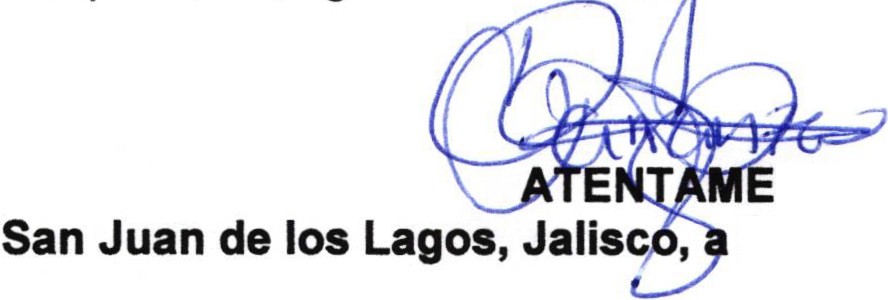 NTE20 de diciembre del año 2019.Regidor Municipal Mtra. alaudia Jeanette Carranza Santos.Presidenta de la Comisión de Planeación Económica ..'VI.Se autoriza el gasto de vehículo para el traslado de carne marca Ford modelo 350 al igual que caja de refrigeración para el vehículo anteriormente citado para el traslado de carnes.VIl.Se autoriza  compra  de alcoholímetro  para la dirección  de  seguridadPublica,  al  igual de  bomba  de  cloración  para  la  Dirección  de AguaPotable.VIII.Se autoriza la compra de 25 radios, Motorola análogo VHF 16 canales ,de comunicación para la dirección de Seguridad Publica.IX.Se autoriza el equipamiento  del pozo Mi nuevo San Juan, pozo RealSangre de Cristo y pozo La Cofradía  con el proveedor  HidroagrícolaGuadalajara.X.Se autorizó  la compra de  uniformes  para personal del ayuntamiento"(Obras Publicas, Parques y Jardines, Aseo Público y Taller Municipal).XI.Se autoriza reparación de vehículo recolector de basura.XII.Se autoriza compra de vehículo de transporte escolar para comunidadesrurales NV350 URBAN 15 PASAJEROS AMPLIA AA 2019.XIII.Se autoriza gasto para fiestas patrias de cabecera municipal.XIV.Se autoriza gasto para fiestas patrias de la de la delegación Mezquitic.XV.Se  autorizan  gastos  por  concepto  de  primer  informe  de  gobiernomunicipal.XVI.Se autoriza compra de motocicletas para el servicio de recolección debasura en la zona centro de la ciudad, con características de 250 y 300ce.XVII.Se autoriza gasto para la reparación de camión recolector de basura.XVIII.Se autoriza equipamiento del departamento de comunicación social conla   compra	de   cámara	canon,	flash,	tripie,   monopie,	memoria,estabilizador de celular, estabilizador de cámara, estuche, computadoraApple Mac, impresora y set de micrófonos.XIX.Se autoriza reparación de bomba sumergible en el pozo La MartinicaXX.Se autoriza  la compra de uniformes para los elementos de seguridadpública con carácter de urgente con fecha anterior a la sesión.XXI.Se autoriza compra de caja compactadora  para camión recolector debasura, para la Dirección de Aseo Público.